La Résistance en jouant! Pédagogie de projet, histoire, mémoire et citoyenneté. 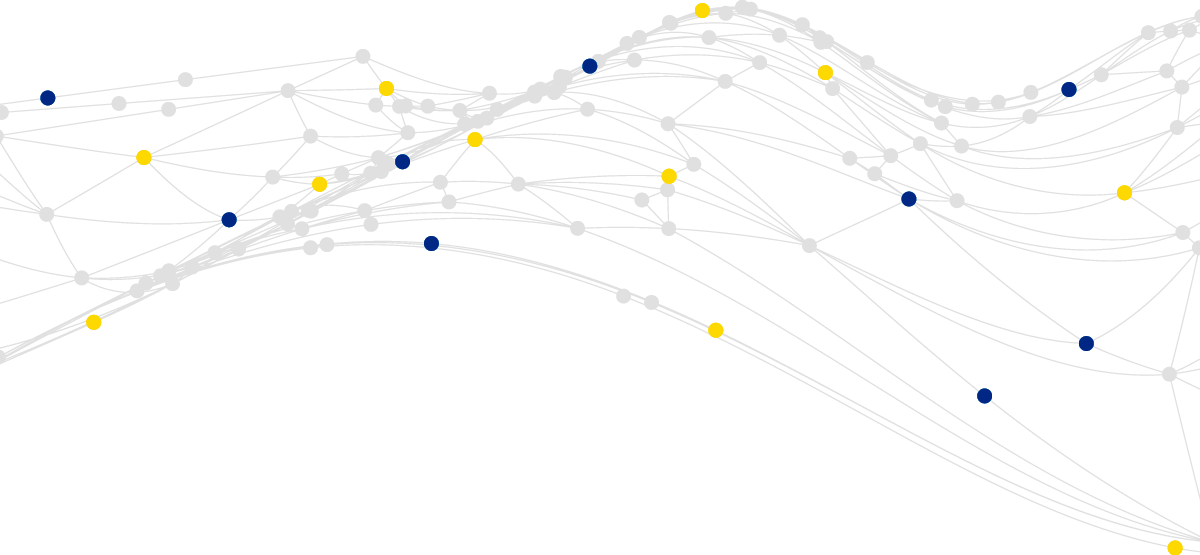 [0133492A] CLG JEAN BERNARD - SALON-DE-PROVENCERéseau : SALONLa Résistance en jouant! Pédagogie de projet, histoire, mémoire et citoyenneté. [0133492A] CLG JEAN BERNARD - SALON-DE-PROVENCERéseau : SALONLa Résistance en jouant! Pédagogie de projet, histoire, mémoire et citoyenneté. [0133492A] CLG JEAN BERNARD - SALON-DE-PROVENCERéseau : SALONLa Résistance en jouant! Pédagogie de projet, histoire, mémoire et citoyenneté. [0133492A] CLG JEAN BERNARD - SALON-DE-PROVENCERéseau : SALONLa Résistance en jouant! Pédagogie de projet, histoire, mémoire et citoyenneté. [0133492A] CLG JEAN BERNARD - SALON-DE-PROVENCERéseau : SALONLa Résistance en jouant! Pédagogie de projet, histoire, mémoire et citoyenneté. [0133492A] CLG JEAN BERNARD - SALON-DE-PROVENCERéseau : SALONEtablissement(s) associé(s)Etablissement(s) associé(s)Etablissement(s) associé(s)Etablissement(s) associé(s)Mots-clés caractérisant la spécificité pédagogique : parcours citoyen; pédagogie de projet; évaluation positive; histoire;mémoire; citoyenneté;jeuMots-clés caractérisant la spécificité pédagogique : parcours citoyen; pédagogie de projet; évaluation positive; histoire;mémoire; citoyenneté;jeuMots-clés caractérisant la spécificité pédagogique : parcours citoyen; pédagogie de projet; évaluation positive; histoire;mémoire; citoyenneté;jeuDescriptionAction débutée le : 01/10/2017Action débutée le : 01/10/2017Action débutée le : 01/10/2017Action débutée le : 01/10/2017Action débutée le : 01/10/2017Action débutée le : 01/10/2017 Dans le cadre du parcours citoyen, des élèves de 3e s'engagent, conçoivent et créent un jeu, "qui était-ce?", pour apprendre l'histoire, la mémoire et le parcours des résistant(e)s de la Seconde Guerre mondiale.Cette action est née de la classe de 3e et des élèves eux-mêmes. La participation au CNRD 2018 leur a été proposée ainsi qu'un EPI engageant les lettres, l'histoire et l'éducation musicale ("résister par les mots et les rythmes en s'engageant pour libérer la France"). Dans le cadre de la leçon d'histoire, du parcours citoyen et de l'EMI, ils ont réalisé des recherches, dans une démarche prosopographique, sur des résistant(e)s et ont eu l'idée de formaliser le rendu de celles-ci sous forme de jeu. L'idée du jeu de cartes a vite été abandonnée au profit du qui est-ce? La conception, la création et la réalisation ont eu lieu en AP par un travail collaboratif et coopératif dans le cadre de la pédagogie de projet. L'ensemble des élèves de la classe a participé et s'est impliqué. Des débats et des votes ont eu lieu pour les moments où il fallait choisir. Un certain nombre de compétences ont pu être évaluées et la pédagogie de la bienveillance a été mise en action. Dans le cadre du parcours citoyen, des élèves de 3e s'engagent, conçoivent et créent un jeu, "qui était-ce?", pour apprendre l'histoire, la mémoire et le parcours des résistant(e)s de la Seconde Guerre mondiale.Cette action est née de la classe de 3e et des élèves eux-mêmes. La participation au CNRD 2018 leur a été proposée ainsi qu'un EPI engageant les lettres, l'histoire et l'éducation musicale ("résister par les mots et les rythmes en s'engageant pour libérer la France"). Dans le cadre de la leçon d'histoire, du parcours citoyen et de l'EMI, ils ont réalisé des recherches, dans une démarche prosopographique, sur des résistant(e)s et ont eu l'idée de formaliser le rendu de celles-ci sous forme de jeu. L'idée du jeu de cartes a vite été abandonnée au profit du qui est-ce? La conception, la création et la réalisation ont eu lieu en AP par un travail collaboratif et coopératif dans le cadre de la pédagogie de projet. L'ensemble des élèves de la classe a participé et s'est impliqué. Des débats et des votes ont eu lieu pour les moments où il fallait choisir. Un certain nombre de compétences ont pu être évaluées et la pédagogie de la bienveillance a été mise en action. Dans le cadre du parcours citoyen, des élèves de 3e s'engagent, conçoivent et créent un jeu, "qui était-ce?", pour apprendre l'histoire, la mémoire et le parcours des résistant(e)s de la Seconde Guerre mondiale.Cette action est née de la classe de 3e et des élèves eux-mêmes. La participation au CNRD 2018 leur a été proposée ainsi qu'un EPI engageant les lettres, l'histoire et l'éducation musicale ("résister par les mots et les rythmes en s'engageant pour libérer la France"). Dans le cadre de la leçon d'histoire, du parcours citoyen et de l'EMI, ils ont réalisé des recherches, dans une démarche prosopographique, sur des résistant(e)s et ont eu l'idée de formaliser le rendu de celles-ci sous forme de jeu. L'idée du jeu de cartes a vite été abandonnée au profit du qui est-ce? La conception, la création et la réalisation ont eu lieu en AP par un travail collaboratif et coopératif dans le cadre de la pédagogie de projet. L'ensemble des élèves de la classe a participé et s'est impliqué. Des débats et des votes ont eu lieu pour les moments où il fallait choisir. Un certain nombre de compétences ont pu être évaluées et la pédagogie de la bienveillance a été mise en action. Dans le cadre du parcours citoyen, des élèves de 3e s'engagent, conçoivent et créent un jeu, "qui était-ce?", pour apprendre l'histoire, la mémoire et le parcours des résistant(e)s de la Seconde Guerre mondiale.Cette action est née de la classe de 3e et des élèves eux-mêmes. La participation au CNRD 2018 leur a été proposée ainsi qu'un EPI engageant les lettres, l'histoire et l'éducation musicale ("résister par les mots et les rythmes en s'engageant pour libérer la France"). Dans le cadre de la leçon d'histoire, du parcours citoyen et de l'EMI, ils ont réalisé des recherches, dans une démarche prosopographique, sur des résistant(e)s et ont eu l'idée de formaliser le rendu de celles-ci sous forme de jeu. L'idée du jeu de cartes a vite été abandonnée au profit du qui est-ce? La conception, la création et la réalisation ont eu lieu en AP par un travail collaboratif et coopératif dans le cadre de la pédagogie de projet. L'ensemble des élèves de la classe a participé et s'est impliqué. Des débats et des votes ont eu lieu pour les moments où il fallait choisir. Un certain nombre de compétences ont pu être évaluées et la pédagogie de la bienveillance a été mise en action. Dans le cadre du parcours citoyen, des élèves de 3e s'engagent, conçoivent et créent un jeu, "qui était-ce?", pour apprendre l'histoire, la mémoire et le parcours des résistant(e)s de la Seconde Guerre mondiale.Cette action est née de la classe de 3e et des élèves eux-mêmes. La participation au CNRD 2018 leur a été proposée ainsi qu'un EPI engageant les lettres, l'histoire et l'éducation musicale ("résister par les mots et les rythmes en s'engageant pour libérer la France"). Dans le cadre de la leçon d'histoire, du parcours citoyen et de l'EMI, ils ont réalisé des recherches, dans une démarche prosopographique, sur des résistant(e)s et ont eu l'idée de formaliser le rendu de celles-ci sous forme de jeu. L'idée du jeu de cartes a vite été abandonnée au profit du qui est-ce? La conception, la création et la réalisation ont eu lieu en AP par un travail collaboratif et coopératif dans le cadre de la pédagogie de projet. L'ensemble des élèves de la classe a participé et s'est impliqué. Des débats et des votes ont eu lieu pour les moments où il fallait choisir. Un certain nombre de compétences ont pu être évaluées et la pédagogie de la bienveillance a été mise en action. Dans le cadre du parcours citoyen, des élèves de 3e s'engagent, conçoivent et créent un jeu, "qui était-ce?", pour apprendre l'histoire, la mémoire et le parcours des résistant(e)s de la Seconde Guerre mondiale.Cette action est née de la classe de 3e et des élèves eux-mêmes. La participation au CNRD 2018 leur a été proposée ainsi qu'un EPI engageant les lettres, l'histoire et l'éducation musicale ("résister par les mots et les rythmes en s'engageant pour libérer la France"). Dans le cadre de la leçon d'histoire, du parcours citoyen et de l'EMI, ils ont réalisé des recherches, dans une démarche prosopographique, sur des résistant(e)s et ont eu l'idée de formaliser le rendu de celles-ci sous forme de jeu. L'idée du jeu de cartes a vite été abandonnée au profit du qui est-ce? La conception, la création et la réalisation ont eu lieu en AP par un travail collaboratif et coopératif dans le cadre de la pédagogie de projet. L'ensemble des élèves de la classe a participé et s'est impliqué. Des débats et des votes ont eu lieu pour les moments où il fallait choisir. Un certain nombre de compétences ont pu être évaluées et la pédagogie de la bienveillance a été mise en action. Dans le cadre du parcours citoyen, des élèves de 3e s'engagent, conçoivent et créent un jeu, "qui était-ce?", pour apprendre l'histoire, la mémoire et le parcours des résistant(e)s de la Seconde Guerre mondiale.Cette action est née de la classe de 3e et des élèves eux-mêmes. La participation au CNRD 2018 leur a été proposée ainsi qu'un EPI engageant les lettres, l'histoire et l'éducation musicale ("résister par les mots et les rythmes en s'engageant pour libérer la France"). Dans le cadre de la leçon d'histoire, du parcours citoyen et de l'EMI, ils ont réalisé des recherches, dans une démarche prosopographique, sur des résistant(e)s et ont eu l'idée de formaliser le rendu de celles-ci sous forme de jeu. L'idée du jeu de cartes a vite été abandonnée au profit du qui est-ce? La conception, la création et la réalisation ont eu lieu en AP par un travail collaboratif et coopératif dans le cadre de la pédagogie de projet. L'ensemble des élèves de la classe a participé et s'est impliqué. Des débats et des votes ont eu lieu pour les moments où il fallait choisir. Un certain nombre de compétences ont pu être évaluées et la pédagogie de la bienveillance a été mise en action.Axes du projetAxes du projetActeur Public viséPublic viséPublic viséPublic viséPlaisir d’apprendre :Plaisir d’apprendre :Tout à faitNiveau(x) : 3eEffectif d’élèves : 30Niveau(x) : 3eEffectif d’élèves : 30Niveau(x) : 3eEffectif d’élèves : 30Niveau(x) : 3eEffectif d’élèves : 30Acteur pour apprendre :Acteur pour apprendre :Tout à faitNiveau(x) : 3eEffectif d’élèves : 30Niveau(x) : 3eEffectif d’élèves : 30Niveau(x) : 3eEffectif d’élèves : 30Niveau(x) : 3eEffectif d’élèves : 30Ensemble pour apprendre :Ensemble pour apprendre :Tout à faitNiveau(x) : 3eEffectif d’élèves : 30Niveau(x) : 3eEffectif d’élèves : 30Niveau(x) : 3eEffectif d’élèves : 30Niveau(x) : 3eEffectif d’élèves : 30Animateur(s) du standAnimateur(s) du standAnimateur(s) du standRéférent/PartenaireRéférent/PartenaireRéférent/PartenaireRéférent/PartenaireCLAVE SarahEnseignant (1d, 2d, CPE, DOC, ...)CLAVE SarahEnseignant (1d, 2d, CPE, DOC, ...)CLAVE SarahEnseignant (1d, 2d, CPE, DOC, ...)Personne ressource :ATTALI Gérald IA/IPR dhistoire-géographiePartenariat :Personne ressource :ATTALI Gérald IA/IPR dhistoire-géographiePartenariat :Personne ressource :ATTALI Gérald IA/IPR dhistoire-géographiePartenariat :Personne ressource :ATTALI Gérald IA/IPR dhistoire-géographiePartenariat :Autres membres de l’équipeAutres membres de l’équipeAutres membres de l’équipeMEULEMANS Sandrine, Principale adjointe.MEULEMANS Sandrine, Principale adjointe.MEULEMANS Sandrine, Principale adjointe.MEULEMANS Sandrine, Principale adjointe.MEULEMANS Sandrine, Principale adjointe.MEULEMANS Sandrine, Principale adjointe.MEULEMANS Sandrine, Principale adjointe.Elément déclencheurElément déclencheurElément déclencheurElément déclencheurElément déclencheurElément déclencheurElément déclencheurManque d'implication et apprentissages lacuniaresManque d'implication et apprentissages lacuniaresManque d'implication et apprentissages lacuniaresManque d'implication et apprentissages lacuniaresManque d'implication et apprentissages lacuniaresManque d'implication et apprentissages lacuniaresManque d'implication et apprentissages lacuniaresObjectifsObjectifsObjectifsObjectifsObjectifsIndicateursIndicateursPrincipal : Rendre l'élève acteur pour apprendreSpécifique : Construire le parcours citoyen de l'élèvePrincipal : Rendre l'élève acteur pour apprendreSpécifique : Construire le parcours citoyen de l'élèvePrincipal : Rendre l'élève acteur pour apprendreSpécifique : Construire le parcours citoyen de l'élèvePrincipal : Rendre l'élève acteur pour apprendreSpécifique : Construire le parcours citoyen de l'élèvePrincipal : Rendre l'élève acteur pour apprendreSpécifique : Construire le parcours citoyen de l'élèveEffets déjà mesurables : Effets déjà mesurables : Effets déjà mesurables : Effets déjà mesurables : Effets déjà mesurables : Effets déjà mesurables : Effets déjà mesurables : L'esprit de groupe a été renforcé dans la classe. La démarche de recherche a été bonifiée (sources, droit à l'image....) et réinvestie. Les cours d'histoire sont des moments de plaisir et d'encouragement pour les élèves et leur professeur.L'esprit de groupe a été renforcé dans la classe. La démarche de recherche a été bonifiée (sources, droit à l'image....) et réinvestie. Les cours d'histoire sont des moments de plaisir et d'encouragement pour les élèves et leur professeur.L'esprit de groupe a été renforcé dans la classe. La démarche de recherche a été bonifiée (sources, droit à l'image....) et réinvestie. Les cours d'histoire sont des moments de plaisir et d'encouragement pour les élèves et leur professeur.L'esprit de groupe a été renforcé dans la classe. La démarche de recherche a été bonifiée (sources, droit à l'image....) et réinvestie. Les cours d'histoire sont des moments de plaisir et d'encouragement pour les élèves et leur professeur.L'esprit de groupe a été renforcé dans la classe. La démarche de recherche a été bonifiée (sources, droit à l'image....) et réinvestie. Les cours d'histoire sont des moments de plaisir et d'encouragement pour les élèves et leur professeur.L'esprit de groupe a été renforcé dans la classe. La démarche de recherche a été bonifiée (sources, droit à l'image....) et réinvestie. Les cours d'histoire sont des moments de plaisir et d'encouragement pour les élèves et leur professeur.L'esprit de groupe a été renforcé dans la classe. La démarche de recherche a été bonifiée (sources, droit à l'image....) et réinvestie. Les cours d'histoire sont des moments de plaisir et d'encouragement pour les élèves et leur professeur.Une communication extérieure, ça serait…Une communication extérieure, ça serait…Une communication extérieure, ça serait…Une communication extérieure, ça serait…Une communication extérieure, ça serait…Une communication extérieure, ça serait…Une communication extérieure, ça serait…S'engager et apprendre en jouant en pensant que "seul on va plus vite, mais ensemble on va plus loin!". Nous encourageons les élèves et leurs professeurs à jouer à notre jeu et à créer leur propre jeu!S'engager et apprendre en jouant en pensant que "seul on va plus vite, mais ensemble on va plus loin!". Nous encourageons les élèves et leurs professeurs à jouer à notre jeu et à créer leur propre jeu!S'engager et apprendre en jouant en pensant que "seul on va plus vite, mais ensemble on va plus loin!". Nous encourageons les élèves et leurs professeurs à jouer à notre jeu et à créer leur propre jeu!S'engager et apprendre en jouant en pensant que "seul on va plus vite, mais ensemble on va plus loin!". Nous encourageons les élèves et leurs professeurs à jouer à notre jeu et à créer leur propre jeu!S'engager et apprendre en jouant en pensant que "seul on va plus vite, mais ensemble on va plus loin!". Nous encourageons les élèves et leurs professeurs à jouer à notre jeu et à créer leur propre jeu!S'engager et apprendre en jouant en pensant que "seul on va plus vite, mais ensemble on va plus loin!". Nous encourageons les élèves et leurs professeurs à jouer à notre jeu et à créer leur propre jeu!S'engager et apprendre en jouant en pensant que "seul on va plus vite, mais ensemble on va plus loin!". Nous encourageons les élèves et leurs professeurs à jouer à notre jeu et à créer leur propre jeu!